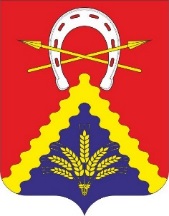 РОСТОВСКАЯ ОБЛАСТЬАДМИНИСТРАЦИЯ МИЛЮТИНСКОГО СЕЛЬСКОГО ПОСЕЛЕНИЯПОСТАНОВЛЕНИЕ30.06 2022г. № 67ст. МилютинскаяОб утверждении Порядка и сроков составления проекта местного бюджета на 2023 год и на плановый период 2024 и 2025 годовВ соответствии со статьями 169, 184 Бюджетного кодекса Российской Федерации и Собрания депутатов Милютинского сельского поселения от 29.04.2020 № 125 «О бюджетном процессе в Милютинском сельском поселении», в целях обеспечения составления проекта местного бюджета на 2023 год и на плановый период 2024 и 2025 годов				ПОСТАНОВЛЯЮ:1. Утвердить Порядок и сроки составления проекта местного бюджета на 2023 год и на плановый период 2024 и 2025 годов согласно приложению.2. Настоящее постановление вступает в силу со дня его официального опубликования.3. Контроль за выполнением настоящего постановления оставляю за собой.Глава АдминистрацииМилютинского  сельского поселения                       			С.Ю.СергиенкоПриложениек постановлениюАдминистрации Милютинского районаот «30»июня 2022г. № 67ПОРЯДОКи сроки составления проекта местного бюджета на 2023 год и на плановый период 2024 и 2025 годовГлава АдминистрацииМилютинского  сельского поселения                                                                                    			С.Ю.Сергиенко№п/пСодержание мероприятийСрок исполненияОтветственный исполнитель12341.Получение от органов Администрации Милютинского района, органов местного самоуправления муниципальных образований Милютинского района: сценарных условий функционирования экономики Российской Федерации до 2025 года;индексов-дефляторов на 2023 – 2025 годыв двухдневный срок 
со дня доведения Министерством экономического развития Ростовской области утвержденных сценарных условий, основных параметров прогноза социально-экономического развития и предельных уровней цен (тарифов) на услуги компаний инфраструктурного сектора на 2023 год и на плановый период 2024 и 2025годовНачальник отдела социально-экономического прогнозирования Ковалева Т.С.2.Доведение до органов Администрации Милютинского района информации об ожидаемых темпах роста стоимости жилищно-коммунальных услуг на 2023 – 2025 годыдо 30 июня 2022 г.Главный архитектор-начальник отдела координации работы отраслей ЖКХ, архитектуры, строительства, транспорта, энергетики и связи Мякотин А.В.3.Разработка и представление в Финансовый отдел Администрации Милютинского района прогноза поступлений налоговых и неналоговых доходов местного бюджета по кодам классификации доходов бюджетов бюджетной системы Российской Федерации на 2023 – 2025 годы и его обоснования по формам, установленным Финансовым отделом Администрации Милютинского районадо 12 июля 2022 г.Главные администраторы доходов местного бюджета 4.Разработка и представление в Финансовый отдел Администрации Милютинского района экономических показателей, исходных данных и сведений, необходимых для составления проекта местного бюджета в части налоговых и неналоговых доходов по формам, установленным Финансовым отделом Администрации Милютинского районадо 12 июля 2022 г.Руководители органов Администрации Милютинского района5.Представление в Финансовый отдел Администрации Милютинского района прогноза показателя среднемесячной начисленной заработной платы наемных работников в организациях, у индивидуальных предпринимателей и физических лиц (среднемесячного дохода от трудовой деятельности) по Милютинскому району на 2023 – 2025 годыдо 8 июля 2022 г.Начальник отдела социального развития Заливан О.И.6.Представление в Финансовый отдел Администрации Милютинского района предложений для формирования предельных показателей расходов местного бюджета на 2023 год и на плановый период 2024 и 2025 годов по формам, установленным приказом Финансового отдела Администрации Милютинского района о методике и порядке планирования бюджетных ассигнований местного бюджетадо 26 июля 2022 г.Главные распорядители средств местного бюджета7.Представление в Финансовый отдел Администрации Милютинского района объемов финансирования и лимитов потребления топливно-энергетических ресурсов и уличного освещения на 2023 – 2025 годы в формате электронных таблиц до 19 июля 2022 г.Главный архитектор-начальник отдела координации работы отраслей ЖКХ, архитектуры, строительства, транспорта, энергетики и связи Мякотин А.В.8.Представление в Финансовый отдел Администрации Милютинского района объемов финансирования и лимитов потребления водоснабжения, вывоза жидких бытовых отходов, нормативов накопления твердых коммунальных отходов на 2023 – 2025 годы в формате электронных таблиц до 19 июля 2022 г.Главный архитектор-начальник отдела координации работы отраслей ЖКХ, архитектуры, строительства, транспорта, энергетики и связи Мякотин А.В.9.Представление главным распорядителям средств областного бюджета объемов субсидий на софинансирование расходных обязательств, возникающих при выполнении полномочий органов местного самоуправления по вопросам местного значения, с получением подтверждений оторганов местного самоуправления о выделении собственных средств: на 2023 – 2024 годы – выписки из решения о местном бюджете на 2022 – 2024 годы, на 2025 год – правового акта администрации муниципального образования о включении в бюджет муниципального образования на 2023 – 2025 годы собственных средств на софинансирование субсидий областного бюджетадо 15 июля 2022 г.главные распорядители средств местного бюджета 10.Проведение оценки налоговых расходов Милютинского сельского поселениядо 19 августа 2022 г.Начальник отдела экономики и финансов Панкова Е.А.11.Подготовка проекта распоряжения Администрации Милютинского сельского поселения «О прогнозе социально-экономического развития Милютинского сельского поселения на 2023 – 2025 годы» до 30 августа 2022 г.Начальник отдела экономики и финансов Панкова Е.А.12.Формирование и представление Главе Администрации Милютинского сельского поселения параметров местного бюджета на 2023 год и на плановый период 2024 и 2025 годов, подготовленных на основе:прогноза поступлений доходов с учетом данных главных администраторов доходов местного бюджета;предельных показателей расходов местного бюджетадо 14 сентября 2022 г.Начальник отдела экономики и финансов Панкова Е.А.13.Доведение до главных распорядителей средств местного бюджета предельных показателей расходов местного бюджета на 2023 год и на плановый период 2024 и 2025 годовдо 20 сентября 2022 г.Заведующий Финансовым отделом Администрации Милютинского района Любовина Т.Н.14.Согласование проектов муниципальных программ Милютинского сельского поселения, предлагаемых к реализации начиная с 2023 года, а также проектов изменений в ранее утвержденные муниципальные программы Милютинского сельского поселениядо 4 октября 2022 г.Ответственные исполнители муниципальных программ Милютинского сельского поселения15.Формирование электронных документов для составления проекта местного бюджета на 2023 год и на плановый период 2024 и 2025 годов в информационной системе «АЦК-Планирование» Единой автоматизированной системы управления общественными финансами в Ростовской области, с приложением обоснований бюджетных ассигнований по формам, установленным приказом финансового отдела Администрации Милютинского района о методике и порядке планирования бюджетных ассигнований местного бюджетадо 12 октября 2022 г.Главные распорядители средств местного бюджета16.Направление в Министерство финансов Ростовской области основных параметров проекта местного бюджета на 2023 год и на плановый период 2024 и 2025 годов в соответствии с соглашением о предоставлении дотации на выравнивание бюджетной обеспеченности бюджета Милютинского сельскго поселениярайонадо 5 ноября 2022 г.Начальник отдела экономики и финансов Панкова Е.А.17.Подготовка проекта постановления Администрации Милютинского сельского поселения об основных направлениях долговой политики Милютинского района на 2023 год и плановый период 2024 и 2025 годов до 18 октября 2022 г.Начальник отдела экономики и финансов Панкова Е.А.18.Подготовка проекта постановления Администрации Милютинского сельского поселения «Об основных направлениях бюджетной и налоговой политики Милютинского сельского поселения на 2023 – 2025 годы»до 18 октября 2022 г.Начальник отдела экономики и финансов Панкова Е.А.19.Подготовка проекта распоряжения Администрации Милютинского сельского поселения «О предварительных итогах социально-экономического развития Милютинского сельского поселения за 7 месяцев 2022 г. и ожидаемых итогах социально-экономического развития Милютинского района за 2022 год»до 18 октября 2022 г.Начальник отдела экономики и финансов Панкова Е.А.20.Разработка и согласование с Главой Администрации Милютинского сельского поселения муниципальных программ Милютинского сельского поселения, предлагаемыхк финансированию начиная с 2023 года, а также проектов изменений в ранее утвержденные муниципальные программы Милютинского сельского поселения до 27 октября 2022 г.Ответственные исполнители муниципальных программ 21.Подготовка и представление в Администрацию Милютинского сельского поселения для внесения на  Собрание депутатов Милютинского сельского поселения следующих проектов решений:«О бюджете Милютинского сельского поселения на 2023 год и на плановый период 2024 и 2025 годов»«О Прогнозном плане (программе) приватизации муниципального имущества Милютинского сельского поселения на 2023 год и на плановый период 2024 и 2025 годов»до 1ноября 2022 г.до 1ноября 2022 г.Начальник отдела экономики и финансов Панкова Е.А.Начальник сектора по земельным и имущественным вопросам Тулинов С.М.22Подготовка и представление в Администрацию Милютинского сельского поселения для внесения в Собрание депутатов  решения:«О бюджете Милютинского сельского поселения на 2022 год и на плановый период 2023 и 2024 годов»до 25 декабря 2022 г.Начальник отдела экономики и финансов Панкова Е.А.